Окунь Александр НиколаевичExperience:Position applied for: Ordinary SeamanDate of birth: 29.08.1984 (age: 33)Citizenship: UkraineResidence permit in Ukraine: NoCountry of residence: UkraineCity of residence: MelitopolContact Tel. No: +38 (063) 122-05-94E-Mail: Fish84.08@mail.ruU.S. visa: NoE.U. visa: NoUkrainian biometric international passport: Not specifiedDate available from: 03.02.2009English knowledge: PoorMinimum salary: per monthPositionFrom / ToVessel nameVessel typeDWTMEBHPFlagShipownerCrewingOrdinary Seaman25.07.2008-28.10.2008SMOLENSKRefrigerator7524-LiberiaAquship ltd (Riga,Latvia)INMARCO (Odessa,Ukraine)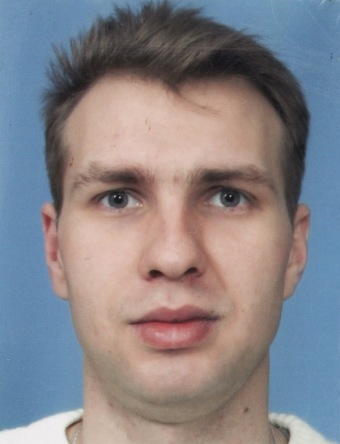 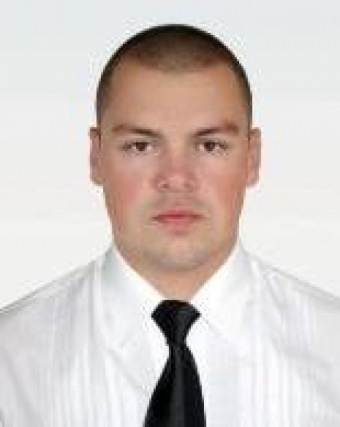 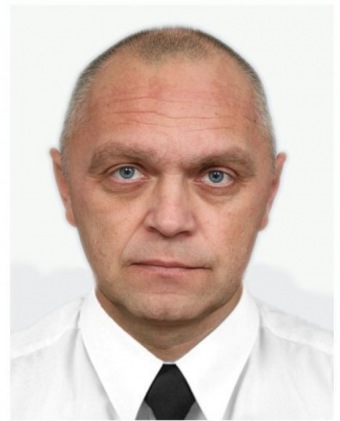 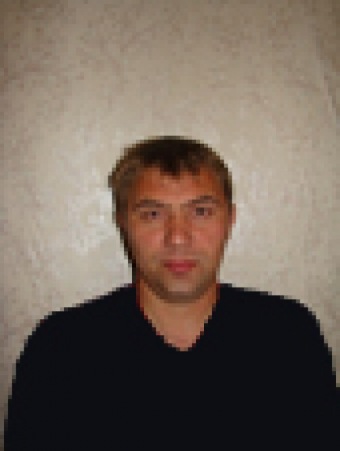 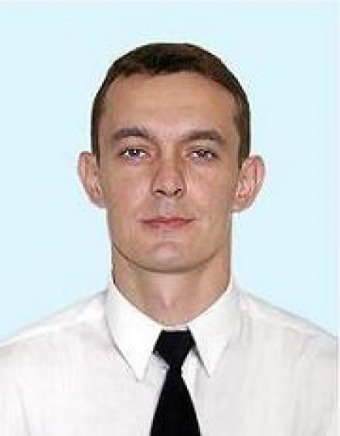 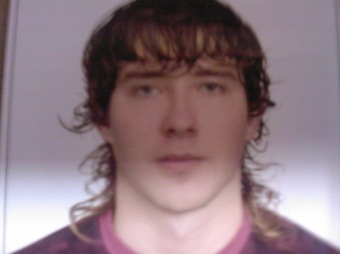 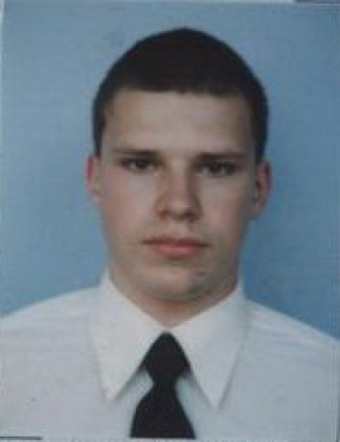 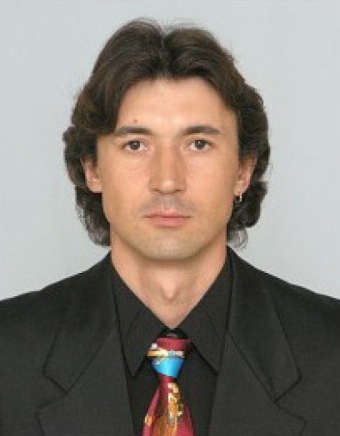 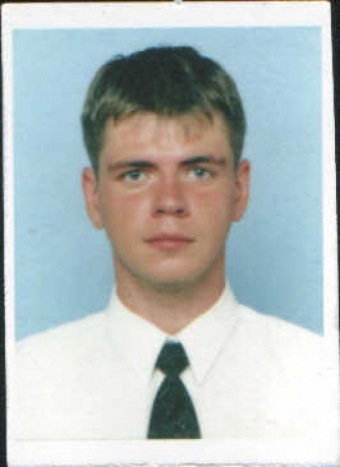 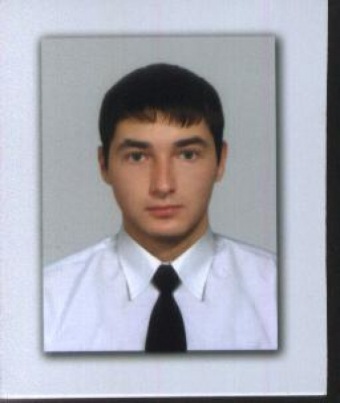 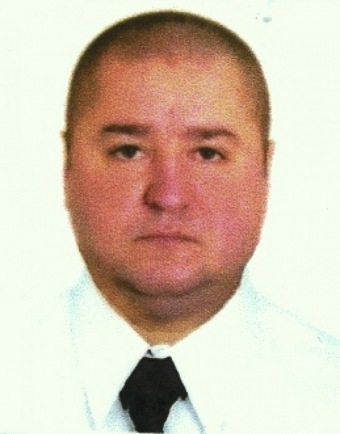 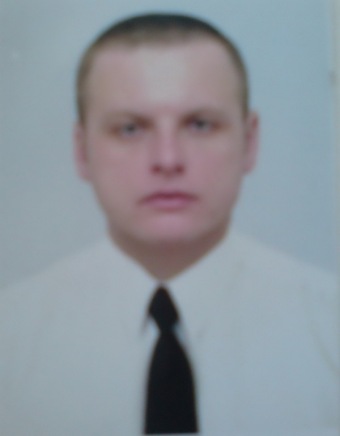 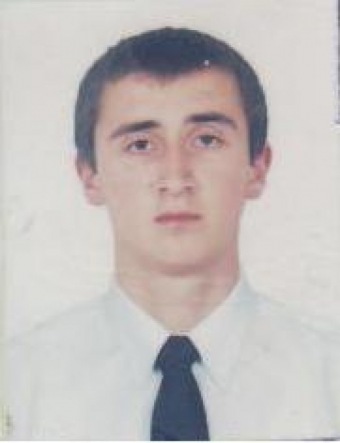 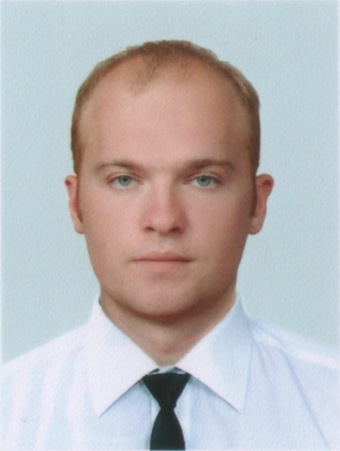 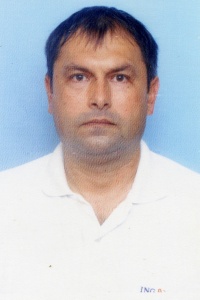 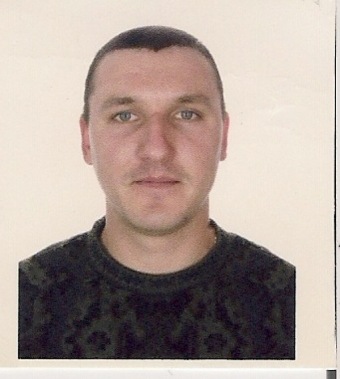 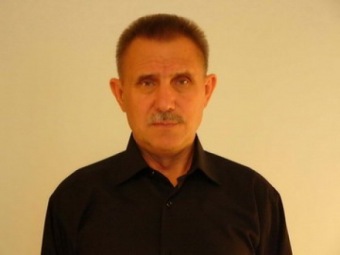 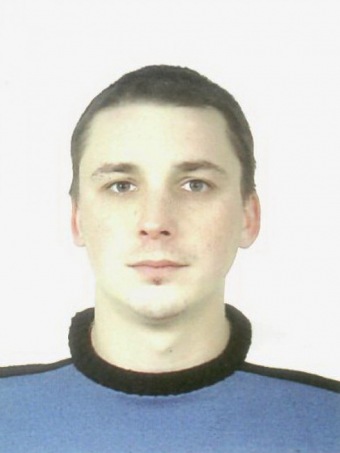 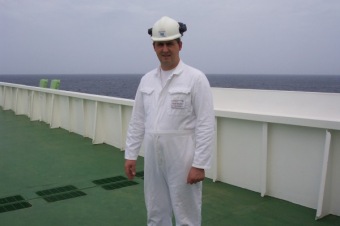 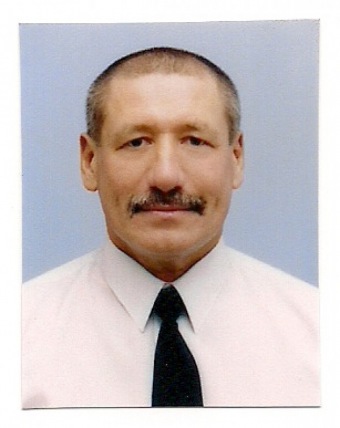 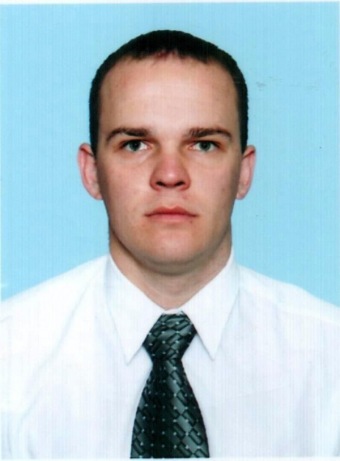 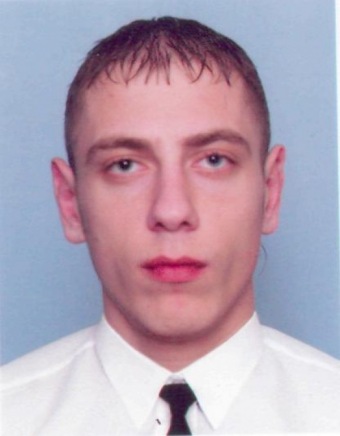 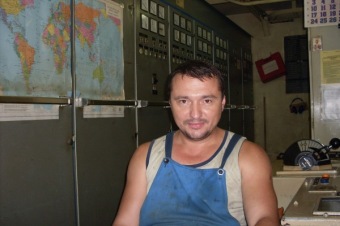 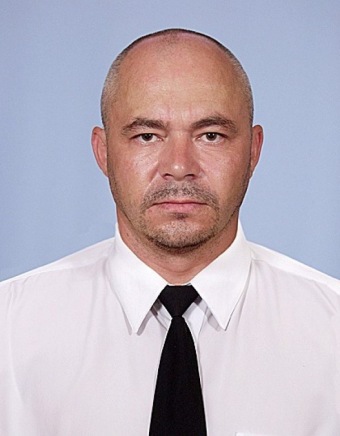 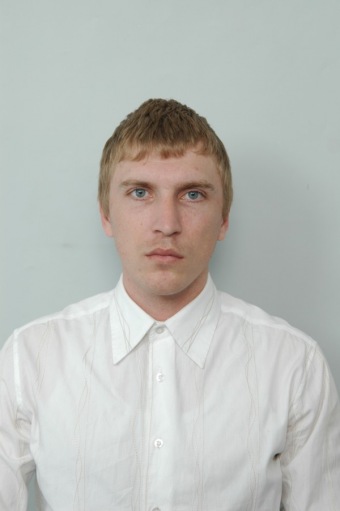 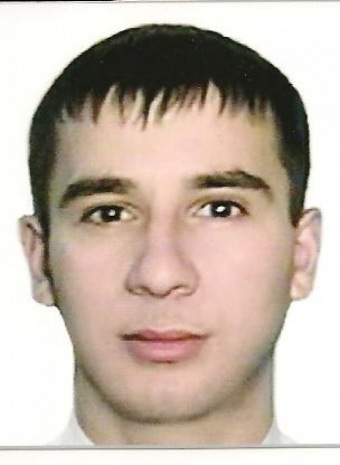 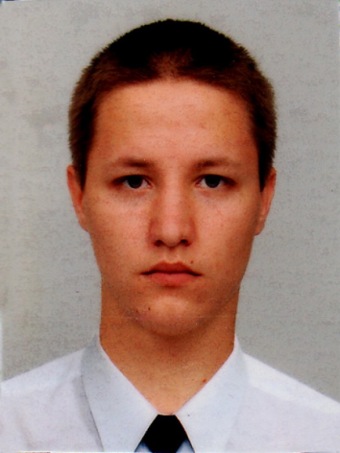 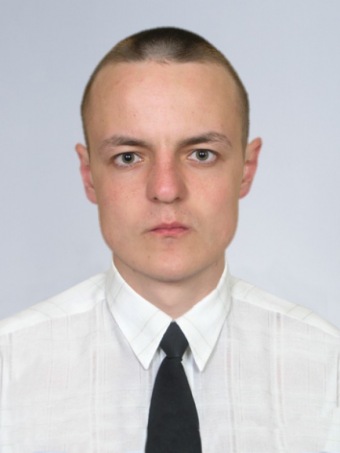 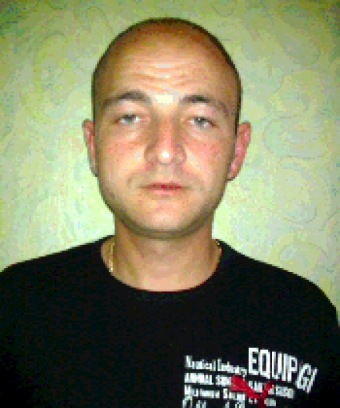 